Marcella LeonardIs Director of Leonard Consultancy and qualified as a social worker in 1989. Marcella has specialised in assessment and treatment in the fields of sexuality, sexual deviancy and trauma with both victims and perpetrators. As Director of Leonard Consultancy, Marcella works internationally including Abu Dhabi, Gibraltar, Australia, New Zealand, Norway as well as throughout UK and Ireland. She delivers specialist safeguarding training to sports, criminal justice, religious, educational, social care, voluntary and statutory organisations which includes assessing and managing sexual and violent risk, consultancy, strategic and safeguarding policy development. She undertakes Case Management Reviews for organisations, training safeguarding officers and assisting organisations strategically and operationally to have robust safeguarding for children and adults at risk. Marcella’s practice, as a therapist with victims and survivors, is grounded in a trauma informed humanistic approach which is also embedded in her training and consultancy work.Marcella has written several book chapters and co-authored articles in relevant professional journals and regularly provides expert opinion to media outlets as well as expert advisor to several documentaries for television productions. She is co-author of the AIM3 Adolescent Model of Assessment with Professor Simon Hackett and the CASP-R Ability to Protect and Supervise – Risk assessment model with Gareth Mc Gibbon.Marcella has been awarded NSPCC and Association of Child Protection Practitioners UK Child Protection Trainer of the Year 2019www.leonardconsultancy.co.uk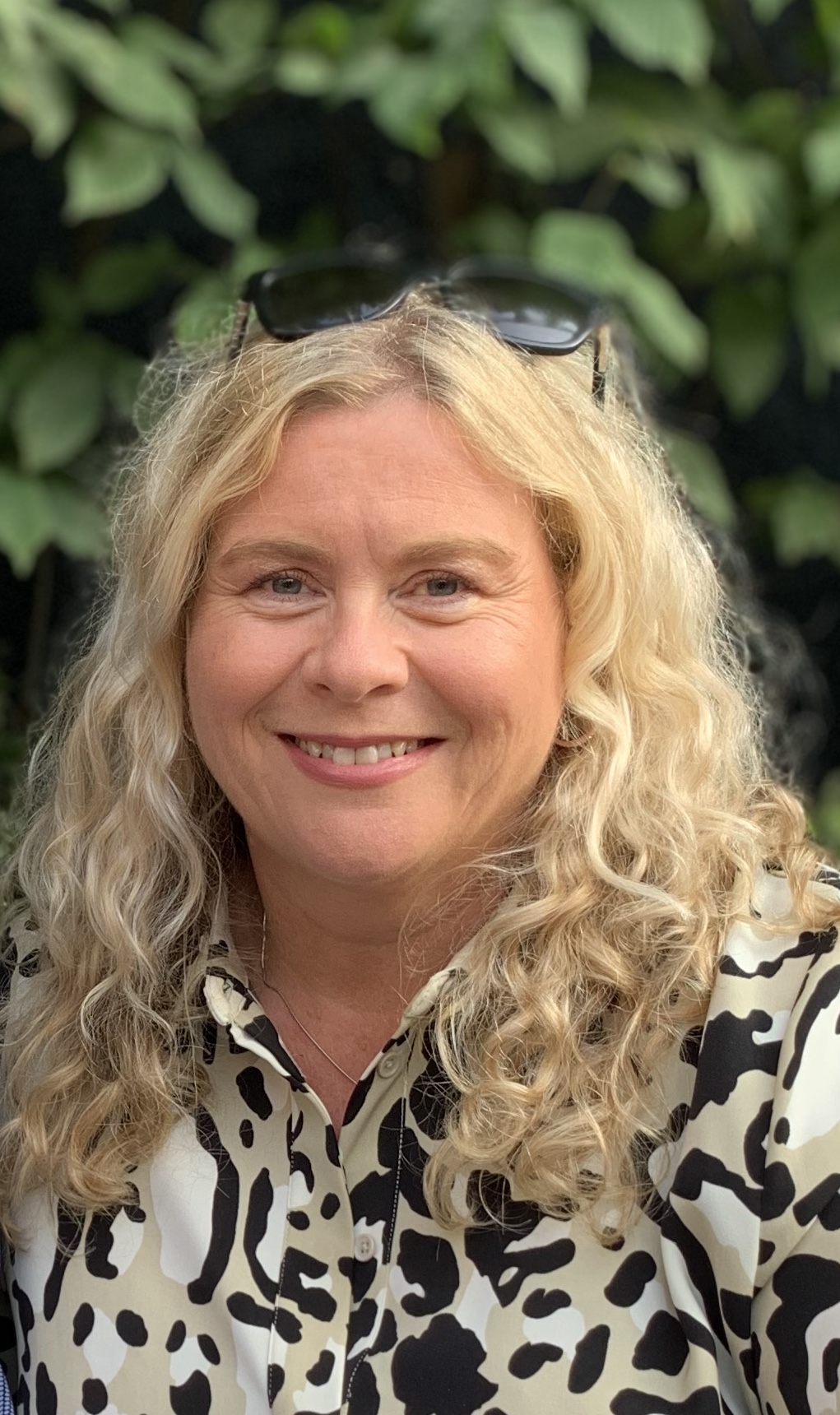 